BACCALAURÉAT PROFESSIONNELMAINTENANCE DES VÉHICULES AUTOMOBILESOptions : Voitures particulières - Véhicules industriels - MotocyclesSESSION 2015ÉPREUVE E11 ANALYSE D’UN SYSTÈME TECHNIQUEDurée : 3 heures				   				Coefficient : 2DOSSIER TRAVAILLe dossier travail comporte 17 pages numérotées de 1/17 à 17/17.Assurez-vous que le dossier qui vous est remis est complet.Le dossier travail sera rendu dans son intégralité avec la copie.L’usage de la calculatrice est autorisé.SiÈge D’AUTOMOBILE ÉlectromÉcaniqueMise en situation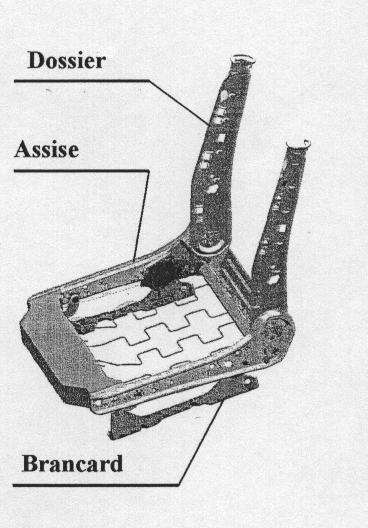 Votre objectif :- Analyser fonctionnellement le système technique, - identifier la cause du dysfonctionnement,- proposer une solution pour résoudre le problème.Vous disposez des éléments suivants :- Le dossier ressources.	- Le présent dossier travail dont les dessins techniques « DT0 », « DT1 » et « DT2 ».1.  Analyse fonctionnelleLecture du diagramme FASTComment est réalisée la fonction technique 21 « transformer l’énergie électrique en énergie mécanique » ? .........................................................................................................................................................Pourquoi doit-on réaliser la fonction technique 21 « transformer l’énergie électrique en énergie mécanique » ? .........................................................................................................................................................Comment est réalisée la fonction technique 22 « transmettre l’énergie mécanique au siège » ? .........................................................................................................................................................2.  Étude cinÉmatique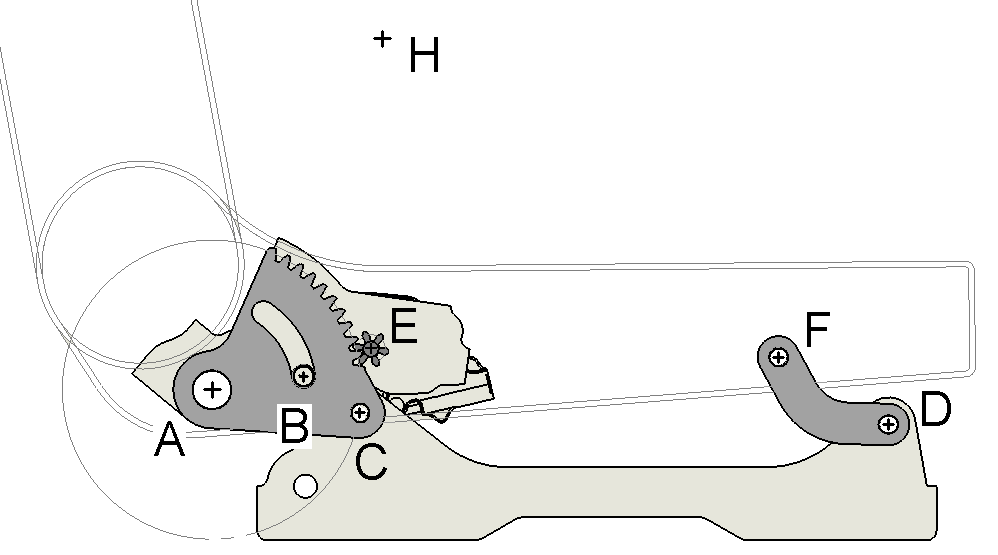 2.1. Définir précisément les mouvements entre les pièces :Mouvement du « secteur denté 3 » 	par rapport au « brancard extérieur 1 » : ……..… Rotation de centre C ………...…….…………Mouvement du « secteur denté 3 » 	par rapport au « support baquet ext. 4 » : …………………………......……….……………………Mouvement du « pignon 5 » 	par rapport au « support baquet ext. 4 » : …………………………….......…………………………2.2.  Tracer en rouge, sur la figure en page précédente, la trajectoire : TA3/12.3.  Quelle solution technologique permet de limiter, en position haute et en position basse, le    mouvement de l’assise par rapport aux brancards ?...........................................................................................................................................................................................................................................................................................................................................................................................................................................................................2.4.  Déterminer la course de réglage en hauteur permise par le système de réhausse. Pour cela, vous relèverez sur les graphes de résultats de simulation, la course verticale du mouvement du point H situé au centre du bassin du conducteur. 2.5.  Relever sur les graphes de simulation, le temps nécessaire pour passer de la position basse à la position haute de l’assise. (précision du résultat : 0.1 s)2.6.  Calculer la vitesse moyenne de montée de l’assise en [mm/s]. 	(c’est la composante verticale du vecteur vitesse VH 2/1 )	…………………………………………...............	…………………………………........……………2.7.  La vitesse instantanée de montée de l’assise doit rester proche de la vitesse moyenne afin de faciliter le réglage de la position souhaitée de l’assise. On dit que la vitesse est quasi constante.En vous appuyant sur les graphes de résultats de simulation cinématique, vérifier que la vitesse de montée est bien quasi constante.      ...........................................................................................................................................................................................................................................................................................................................................................................................................................................................................3.  localisation du dysfonctionnement3.1.  Compléter la chaîne de transmission de l’énergie mécanique ci-dessous en ajoutant les noms et repères des deux pièces manquantes.L’observation attentive du système réel à l’atelier a permis de localiser le dysfonctionnement. 3.2.  Sur les dessins techniques DT0 et DT1, entourer en rouge sur toutes les vues, le sous ensemble « réducteur 13 »  (ne pas colorier les parties cachées).4.  RELATION DU RÉDUCTEUR AVEC SON ENVIRONNEMENT4.1.  Placer convenablement dans les trois cadres les indications suivantes :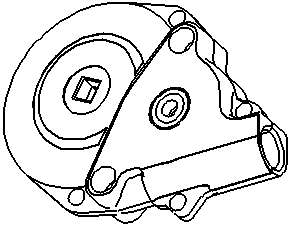 4.2.  Liaison de « l’ensemble réducteur 13 » avec le « support baquet extérieur 4 »Lorsque l’assise du siège monte, « l’ensemble réducteur 13 » est-il en mouvement par rapport au « support baquet extérieur 4 » ?  ........................................................................Quel est le nom de la liaison entre « l’ensemble réducteur », et le « support baquet extérieur » ? ..........................................................................................................................Quelle pièce maintient en place cette liaison ? ……….........………….………………………Cette liaison est-elle : démontable ou indémontable ?  (entourer la bonne réponse)4.3.  Expliquer comment le mouvement de rotation en sortie du « réducteur 13 » est transmis au « pignon 5 »  (décrire les formes particulières des pièces)..................................................................................................................................................................................................................................................................................................................5.  IDENTIFICATION DES PIÈCES DU RÉDUCTEUR6.  FORMES DE LA VIS SANS FIN 	 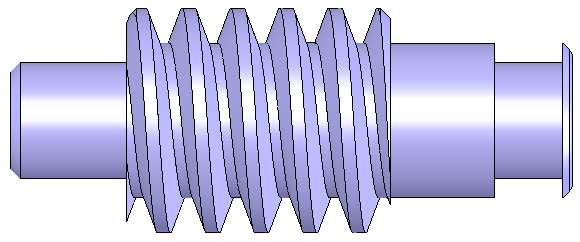 6.3.  Donner le nombre de filet de la vis sans fin :Nombre de filets de la « vis sans fin » : ……………7.  Maintien en position du siÈge 	 La position réglée doit rester inchangée lors de l’usage du siège tant que le conducteur ne modifie pas le réglage (c’est la fonction technique 12 du diagramme FAST).  Quelle solution technologique permet de maintenir le siège dans la position réglée ? (pourquoi le siège ne redescend-il pas lorsqu’ un conducteur s’assoit ?)   ...........................................................................................................................................................................................................................................................................................................................................................................................................................................................................8.  LIAISONS ENTRE PIÈCES ET GROUPES ISOCINÉTIQUES8.1.  Liaison entre le « carter supérieur 31 » et le « carter inférieur 32 »Consulter le dessin technique DT2 et observer les formes des carters.-  Quel est le nom de la liaison entre les carters 31 et 32 ?  …………................……………………-  Comment est réalisée cette liaison ? …………………………................……………………………-  Cette liaison est-elle : démontable ou indémontable ?  (entourer la bonne réponse)8.2.  Recherche des groupes isocinétiques constituant le « réducteur 13 »	Ajouter les repères des pièces manquantes dans le tableau ci-dessous. Colorier les trois groupes isocinétiques « B, C, et D » sur les quatre vues en projection du dessin technique DT2 .Remarques : 	- Ne pas prendre en compte le « roulement 36 ». 			- La « bague de guidage 38 » est montée serrée dans le carter (voir DT2).8.3. Identifier les liaisons mécaniques entre les groupes isocinétiques constituant l’ensemble « réducteur 13 »Placer les repères des groupes isocinétiques A, B, C, et D sur le schéma cinématique de « l’ensemble réducteur 13 ».9.  ÉTUDE DE LA LIAISON MÉCANIQUE ENTRE LA VIS SANS FIN ET LE   CARTER-  Quel est le nom de la liaison entre la «vis sans fin 37» et le «carter 31-32» ? .........................................................................................................................................................-  Quelles pièces permettent de réaliser cette liaison ? .........................................................................................................................................................-  Parmi les pièces réalisant la liaison, laquelle permet de positionner axialement la « vis sans fin » sur le carter ?.........................................................................................................................................................-  Définir par des croix les caractéristiques de la liaison :- Sur les perspectives ci-dessous, identifier par coloriage les surfaces fonctionnelles permettant de réaliser la liaison entre la «vis sans fin 37» et l’ensemble du «carter 31-32».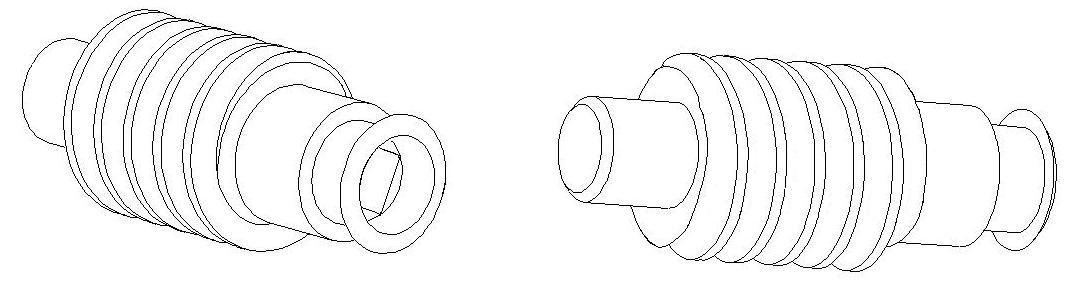 10. ConformitÉ de l’ajustement entre la baque de guidage et la vis sans fin10.1.  - Relever sur le plan d’ensemble DT2 la cote d’ajustement entre la bague de guidage et la   vis sans fin :	  ……………………………………- De quel type d’ajustement s’agit-il ?	……………………………………10.2.  Décodage des cotes tolérancées ISOCompléter le tableau ci-dessous :10.3.  Vérifications de la conformité de l’ajustement entre la bague et la vis-  La cote de diamètre mesurée sur la vis est-elle conforme aux choix du concepteur ? Justifier votre réponse...................................................................................................................................................................................................................................................................................................................- La cote de diamètre intérieur mesurée sur la bague est-elle conforme aux choix du concepteur ? Justifier votre réponse...................................................................................................................................................................................................................................................................................................................-  Dans le cas étudié, la cause des vibrations et du bruit constaté est-il du à un ajustement non conforme ? Justifier votre réponse...................................................................................................................................................................................................................................................................................................................11.  ÉTUDE TECHNOLOGIQUE ET       CINÉMATIQUE DES ENGRENAGES11.1. Compléter la chaîne de transmission de mouvement à travers le « réducteur 13 »11.2.  Caractéristiques techniques des engrenagesÀ l’aide de la nomenclature, relever les caractéristiques des engrenages et compléter le tableau ci-dessous :11.3.  Calcul du rapport de réduction de vitesse et de la vitesse de rotation en sortie du réducteur. Précision des résultats : 3 chiffres après la virgule pour les rapports-  Calculer le rapport de réduction de l’engrenage d’entrée : r1r1 =							r1 =	-  Calculer le rapport de réduction de l’engrenage de sortie : r2r2 =							r2 =	-  Calculer le rapport de réduction de l’ensemble du réducteur repère 13 :r = 							r =  											-  Calculer la vitesse de rotation du « pignon 5 » :(on rappelle la vitesse de rotation du moteur électrique : 1500 tour/min)	N5/4 = 							N5/4 =	12.  Forces et couples mis en jeux        pour transmettre l’Énergie12.1.  Dans quelle position du siège, la force agissant sur les dents du secteur denté est-elle maximum ?consulter les résultats de simulation de l’isolement du « secteur denté »entourer la réponse correcte			position basse	position intermédiaire	position hauteRelever sur les résultats de simulation la valeur maximum de cette force : .........................................................................................................................................................12.2.  Dans quelle position du siège le couple en sortie du réducteur est-il maximum ?consulter le graphe « couple nécessaire en sortie du réducteur » repère 13entourer la réponse correcte			position basse	position intermédiaire	position hauteRelever sur le graphe DR 10/12 la valeur du couple maxi en sortie du « réducteur 13 » (précision du résultat : 1 chiffre après la virgule)13.  Équilibre statique de la vis sans finL’utilisation des lois de la mécanique a permis de mettre en évidence les efforts agissant sur la vis sans fin isolée.    13.1.  Compléter  le tableau bilan des actions mécaniques agissant sur la vis sans fin isolée,  puis tracer sur la figure ci-dessus les forces Fa et Fr (sans utiliser d’échelle).13.2.  Calculer la valeur maxi de la force « F » exercée par la roue globique sur la vis sans fin.Quelque soient les résultats précédemment obtenus, vous utiliserez les valeurs suivantes :   r2 = 0.25	 CS MAXI = 11 Nm       dp = 24 mm			…………………………………………………….…13.3.  Déterminer graphiquement les valeurs maximum des forces axiale et radiale exercées par le roulement sur la vis sans fin.Justificatif : ……………………………………………......................………………………………….…………..………………………………………………………......................….………………………………………………Résultats : 14.  cause du dysfonctionnement et solution technique14.1.  Vérification de l’aptitude du roulement à encaisser les efforts de la liaison « vis sans fin / carter ».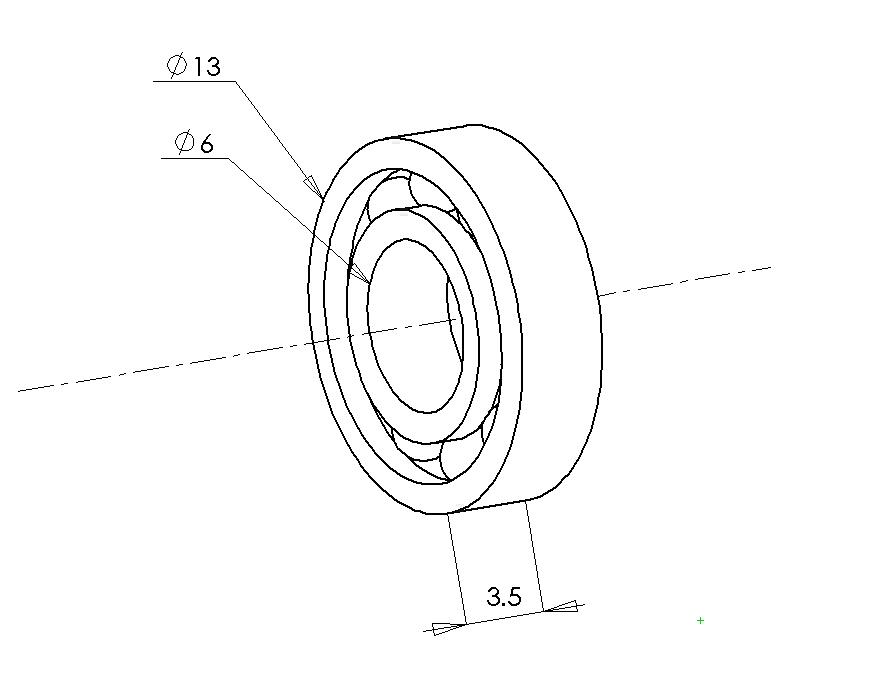 Les charges réellement appliquées sur le « roulement 36 » au sein du réducteur, sont plus fortes que les efforts précédemment déterminés (à cause du mauvais rendement de l’engrènement entre la vis sans fin et la roue globique).14.2.  D’après vos résultats précédents, décrire la cause des grincements et vibrations dont les clients se plaignent :..................................................................................................................................................................................................................................................................................................................14.3.  Proposer une solution technique permettant de résoudre durablement le problème.Entourer la ou les réponses convenables :Démonter le « roulement repère 36 », le nettoyer très soigneusement, puis le remonter. Remplacer le « roulement repère 36 » par un roulement neuf identique.Remplacer le « sous ensemble réducteur repère 13 » par un neuf.   Informer la concession du constructeur automobile de vos conclusions d’analyse. Réduire la tension d’alimentation électrique du moteur afin de le faire tourner moins vite.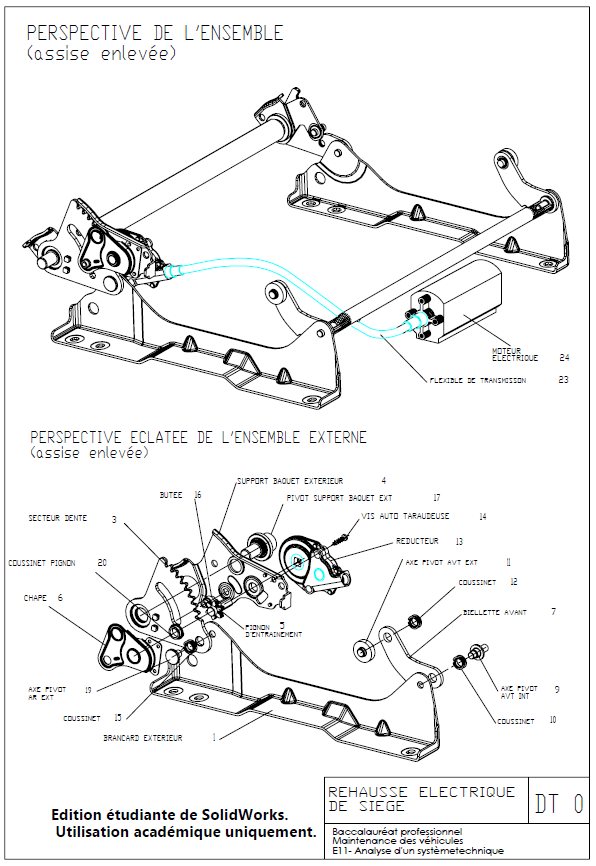 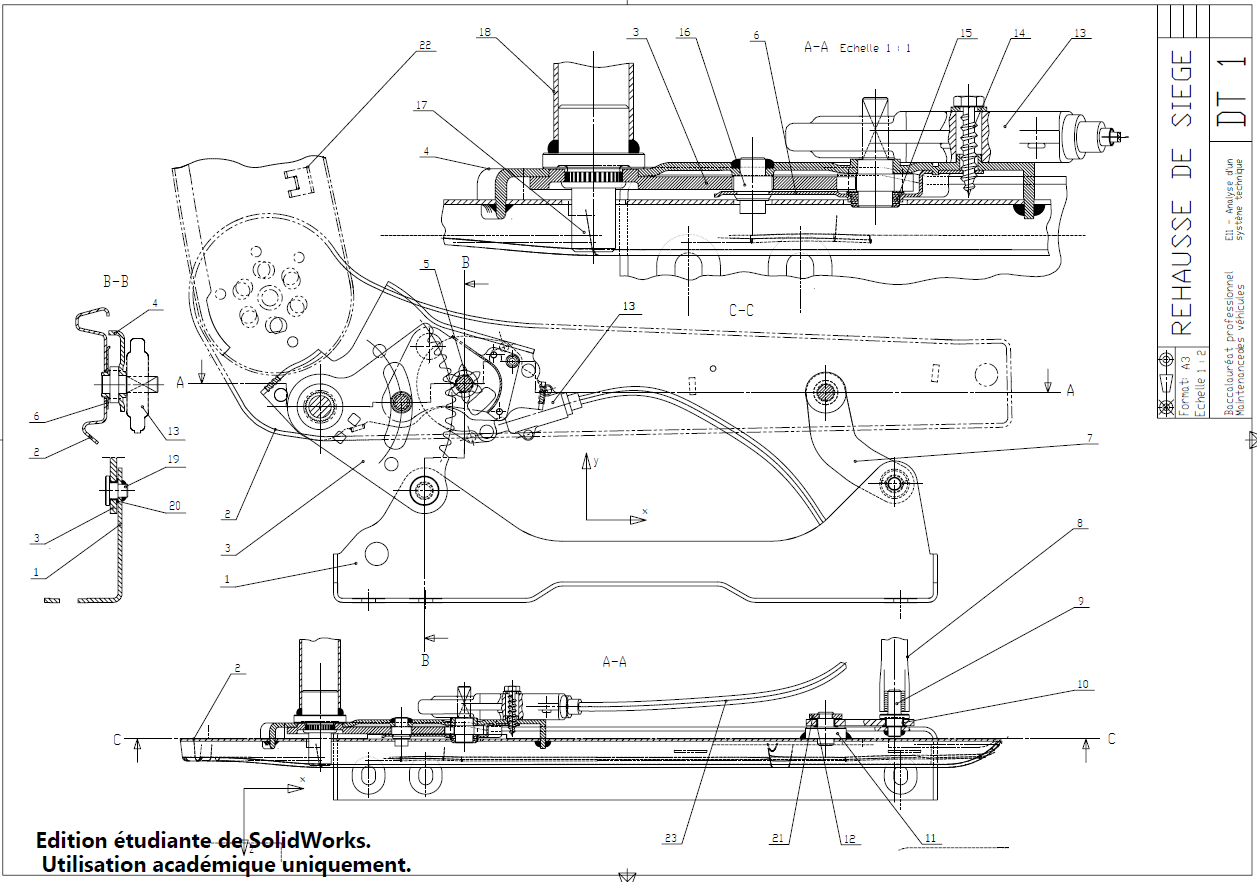 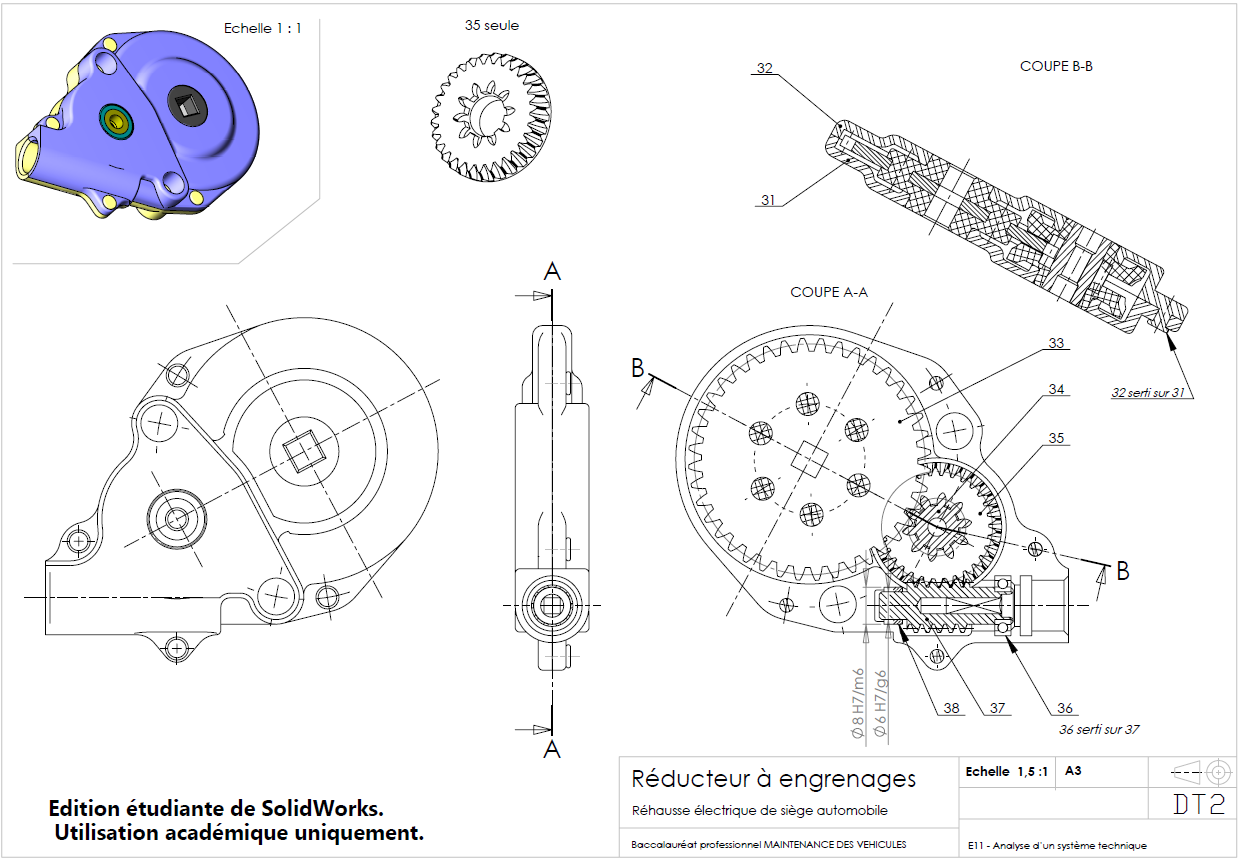 TEMPS CONSEILLÉ POUR LA RÉALISATION DU SUJETTEMPS CONSEILLÉ POUR LA RÉALISATION DU SUJETTEMPS CONSEILLÉ POUR LA RÉALISATION DU SUJETTEMPS CONSEILLÉ POUR LA RÉALISATION DU SUJETPrise de connaissance du sujet etlecture du dossier ressourcesPrise de connaissance du sujet etlecture du dossier ressourcesDR 1/12 à DR 12/12et DT 1/17 à DT 17/1720 min.Partie 1Analyse fonctionnelleQuestions 1 à 2.745 min.Partie 2Localisation du dysfonctionnementQuestions 3.1 à 3.210 min.Partie 3Relation du réducteurQuestions 4.1 à 4.310 min.Partie 4Identification et forme et maintienQuestions 5.1 à 712 min.Partie 5LiaisonsQuestions 8.1 à 10.345 min.Partie 6Étude technologiqueQuestions 11.1 à 11.313 min.Partie 7Forces et coupleQuestions 12 à 13.315 min.Partie 8Cause du dysfonctionnementQuestions 14.1 à 14.310 min.TotalTotalTotal180 min.Rep.Nb.Désignation311Demi-carter femelle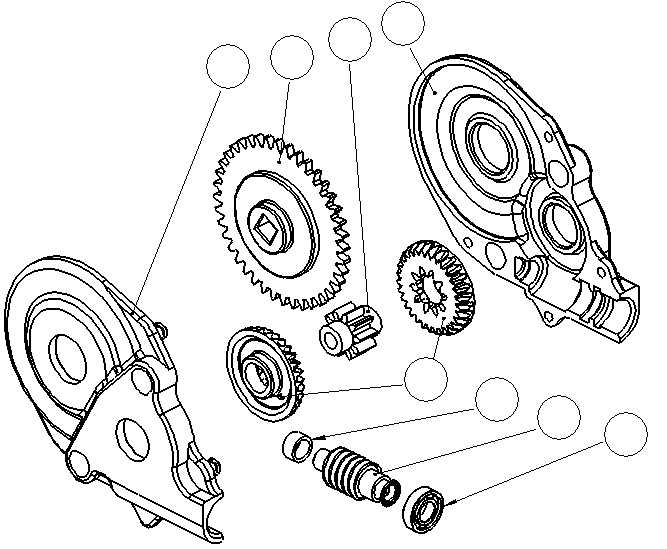 321Demi-carter mâle331Roue dentée de sortie34351Roue globique363738Nature géométrique de la surfaceNature géométrique de la surfaceNature géométrique de la surfaceNature géométrique de la surfaceNature géométrique de la surfaceNature géométrique de la surfaceNature géométrique de la surfacePlaneCylindriqueConiqueHélicoïdaleSphériqueToriqueABCDEVocabulaire techniqueVocabulaire techniqueVocabulaire techniqueVocabulaire techniqueVocabulaire techniqueVocabulaire techniqueVocabulaire techniquechanfreintaraudagefiletépaulementdentportée de roulementBCDEClasses d’équivalencesABCDRepère des pièces31 -33 -34 - 37 -CouleursvertbleurougeDirecteIndirecteRigideÉlastiqueDémontableIndémontableCote tolérancée ISO6 H76 g6Cote nominale		[mm]Ecart supérieur 	             [mm]Ecart inférieur 		[mm]Cote maximum		[mm]Cote minimum		[mm]Intervalle de tolérance	[mm]Engrenage d’entréeEngrenage d’entréeEngrenage de sortieEngrenage de sortieNom de la pièceZ : Nombre de dents   (ou nombre de filets)Indiquer pour chaque élément s’il est menant ou mené ?ForcesPoint d'Ap.Droite d'actionsensValeur [N]FA20°?FaFrVitesse de rotation maxi        (tour/min)Charge axiale Fa maxi (Newton)Charge radiale Fr maxi     (Newton)Valeurs limites données par le fabriquantValeurs réelles dans le cas du réducteur au sein de l’ensemble du système de rehausse330120Les valeurs limites imposées sont elles respectées ? 	OUI  /  NON